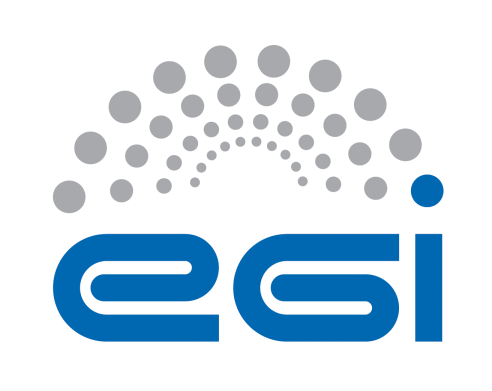 EGI-EngageQuality plan for Period 1D 1.1AbstractThis document defines how the quality process for the project EGI-Engage will be implemented to ensure that the project outputs are delivered fit-for-purpose.  This will be achieved by ensuring that all project management processes are conducted in a quality manner (quality assurance) and by developing quality criteria for the outputs themselves (quality control). COPYRIGHT NOTICE 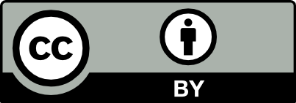 This work by Parties of the EGI-Engage Consortium is licensed under a Creative Commons Attribution 4.0 International License (http://creativecommons.org/licenses/by/4.0/). The EGI-Engage project is co-funded by the European Union Horizon 2020 programme under grant number 654142.DELIVERY SLIPDOCUMENT LOGIntroductionThis document defines how the quality process for the project EGI-Engage will be implemented to ensure that the project outputs are delivered fit-for-purpose.  This will be achieved by ensuring that all project management processes are conducted in a quality manner (quality assurance) and by developing quality criteria for the outputs themselves (quality control). This document will be reviewed on yearly basis to meet changed conditions or objectives during the project’s life span. Project Quality ManagementProject Quality Management, according to Project Management Body of Knowledge 5th edition, includes all the processes and activities performed that determine quality policies, objectives and responsibilities to ensure the project will satisfy the requirements. It uses policies and procedures to implement quality management system and support continuous improvement process. It addresses both quality management of the project and quality of deliverables of the project. The goals of Quality Management are:Customer satisfaction: to ensuring that customer expectations are properly recognized and met;Prevention: to prevent mistakes;Continuous improvement: to recognize and recommend necessary changes;Management responsibility: to ensure participation of all members of the project team to meet project objectives. It contains three processes: Plan Quality Management goal is to identify the quality requirement of the project and document steps required to demonstrate project compliance. It provides guides and directions on how quality will be managed and validated. Quality Assurance is a systemic pattern of action to ensure that the product conforms to quality requirements / standards. It is a management function such as reviews or a process for checking work items. It ensures quality project management processes.Quality Control monitors and checks correctness of the project outcomes to assess performance and recommend necessary changes. It inspects the accomplished work to ensure its alignment with the project scope. Quality Management in EGI-EngageQuality Manager role has been assigned to Małgorzata Krakowian who is responsible for creation and management of Plan Quality Management, Quality Assurance and Quality Control processes within EGI-Engage project.Plan Quality ManagementWithin this process Quality Manager is responsible for creation and maintenance of EGI-Engage Quality Plan to provide clear guidelines for all work package leaders how quality will be managed and validated.Quality plan will be reviewed and report on quality status will be produced on yearly basis to meet changed conditions or objectives during the project’s life span with following schedule:Project month 03: D 1.1 Quality plan for Period 2Project month 14: D 1.3 Report of quality status and quality plan for Period 2Project month 29: D 1.5 Report of quality status for Period 2Quality AssuranceQuality Assurance process will be responsible for assessing if quality guidelines (section 2), defined in Quality Plan, are being followed and are still appropriate for the project. Project outputs (Milestones and Deliverables) will be reviewed according to Review process for deliverables and milestones described in section 2.3.Regular review of project outputs will be performed through project reports, produced according to following schedule:Project Month 06: Milestone 1.2 First intermediate reportProject Month 12: Project Periodic Report (first period)Project Month 18: Milestone 1.3 Second intermediate reportProject Month 24: Project Periodic Report (second period)Project Month 30: Project Periodic Report (third period)Project Month 30: Project Final report (entire duration)  Building regular reviews will ensure that quality improvement can be carried out throughout the life of the project. Communication with Activity Managers will be ensured through Activity Management Board which will be responsible for regularly monitoring the progress of the project and of the day-to-day management of the individual activities within the project will be undertaken by the Activity Managers. It has representation from all the work packages. Quality ControlQuality Control process will collect and monitor the Key Performance Indicators (KPIs) and activity metrics (section 3). Based on results process will identify necessary improvements and suggest  implementation to appropriate project board. It will be also responsible for collection and maintain of lessons learned registry. Quality guidelinesProject communication and outputsAll output produced by staff activ within EGI-Engage (funded and unfunded effort) must be recorded so that it can be reported by the project. The following procedures be used:Meetings run by EGI-Engage: The meetings be recorded in the EGI Indico server and all presentations and material provided for the meeting, including any minutes, be attached to the appropriate agenda page.Presentations Posters: Presentations and/or papers presented at other meetings attended by EGI-Engage staff be recorded in the EGI document repository. A link to the meeting and a summary of the outcome should be recorded in the ‘notes’ section of the document. A dedicated EGI-Engage tag is available to qualify documents, milestones, papers, presentations and other documentation relevant to the project.Mailing Lists: As the majority of the communication within the project will be electronic having a coherent record of that work is essential. All mailing lists must use the EGI.eu based mailing lists which allow groups defined within the single sign on to be linked to mailing lists, access to wiki space, document access, etc.Requirements and actions gathering: Requirements and actions gathering should be performed through EGI RT system with group based access control provided through the EGI SSO system.Websites:  The main website is used for all ‘official’ ‘static’ content. Individual services produced within the project have their own hostname in the egi.eu domain. The wiki has group based access control provided through the EGI SSO system. This can be used for all dynamic content being maintained or developed within each project activity. Other third party websites or wikis should not be used to host EGI-Engage related material in order that the egi.eu domain becomes the definitive source of project information. TemplatesAll outputs from EGI-Engage should use EGI-Engage templates available on main website under Logo and templates section.Acknowledgementollowing acknowledgement statements should be used for EGI-Engage outputs unless the output already uses one of the recognised project templates, where appropriate acknowledgements are already included:For materials such as documents, presentations and reports:This material by Parties of the EGI-Engage Consortium is licensed under a Creative Commons Attribution 4.0 International License. The EGI-Engage project is co-funded by the European Union (EU) Horizon 2020 program under Grant number 654142 http://go.egi.eu/engWork other than software that cannot be reused without explicit permission
Copyright © 2015-2017 Parties of the EGI-Engage Consortium. The EGI-Engage project is co-funded by the European Union (EU) Horizon 2020 program under Grant number 654142.For scientific publications generated by effort funded by the projectTo acknowledge EGI and the project
This work used the European Grid Infrastructure (EGI) and is co-funded by the EGI-Engage project (Horizon 2020) under Grant number 654142.To acknowledge EGI, the project and specific countries providing resources
This work used the European Grid Infrastructure (EGI) through resources from Country_1, Country_2, … and is co-funded by the EGI-Engage project (Horizon 2020) under Grant number 654142.
SoftwareQuality of produced software within EGI-Engage project will be ensured by adoption of EGI Services management standard - FitSM. FitSM is an international standard developed by FedSM project as a lightweight IT service management to support organisations and distributed organisations assisting them in defining service management processes and responsibilities in order to provide value to their customers. This is done through defining a set of requirements, general principles that encompass subsequent processes in order for Services Providers to comply with their customer’s expectation for quality, guaranty and value. During FedSM project lifetime EGI.eu and its partners gathered experience in IT service management and developed processes and procedures will be applied to software being produced by the project. The development activities within the project will augment capabilities of existing open source software. The resulting software code, tools and interfaces developed as part of the EGI-Engage vision will be released as open source code and the full access will be provided via publicly available source code repositories such as GitHub, SourceForge, Subversion (SVN), Concurrent Version System (CVS) etc. Software developers will be able to choose their preferred source code repository to better integrate with existing practices, nevertheless they will need to ensure that the contribution is openly accessible,add the metadata information needed to enable reuse,communicate the URL to the consortium. In order to comply with the open access policy and maximise possibility for reuse of results, EGI-Engage software code, tools and interfaces that fall under the joint ownership will be published under an OSI-approved license. If no existing OSI license is being used, we propose the adoption of the Apache 2.0 license. Free and unrestricted access to research result is a measurable barrier to uptake by SME’s and can slow down innovation in measurable terms, and the consortium will make it a priority to comply with the Horizon 2020 Mandate in full support of Europe 2020 Initiative’s Economic Growth Agenda.  Document management All documents, presentations and other material that form an official output of the project (not just milestones and deliverables) are placed in the document repository to provide a managed central location for all material.Access to documents is linked to the EGI single sign on (SSO) system, which can be used to generate an account and password. Once logged into the document repository using the created account, it is possible to create new document items or update existing ones through the ‘Create or change documents or other information’ link. ContentAll documents will be written in English and use document formats described in the following section. In addition to the fields and sections already described in the document template, deliverables must include an Executive Summary and, if required, one or more Annexes. References to external document and a Glossary to terms not listed on the website must be recorded. The correct capitalisation of the project name is EGI-Engage. English date format must be used (DD/MM/YYYY) when required.Formats and toolsThe following tools and formats will be recognised within the project:Word Processing: ‘Word Format’ allowing its use on MS Office on Windows/Mac and OpenOffice on LinuxSpreadsheet: ‘Excel Format’ allowing the use of MS Office on Windows/Mac.Presentation: ‘Powerpoint Format’ allowing the use of MS Office on Windows/Mac. Final version of all formal documents (milestones and deliverables) must be available in PDF format.Document naming conventionFilenames must use the following format in order to link any item back to other versions placed in the document repository. The filename format is:EGI-Engage<DOCUMENT IDENTIFIER>-V<VERSION>Example: EGI-Engage-M3.1-V1.0.pdfThe title of documents uploaded to document repository must be in the following format: <DOCUMENT IDENTIFIER> Title (from the first page of the document)Example: M3.1 User Support Contacts Document metadata The cover page of the document (along with the footer running throughout the document) contains metadata (marked in yellow) that needs to be reviewed and completed:Title: This must be the title of the milestone or deliverable as described in the Description of Work.Deliverable/Milestone code: e.g. D1.1 or M1.1. Delete if not required.Document identifier: With a correctly formulated filename (see ‘Naming Convention’) this field can be updated in MS Word by highlighting, right clicking and selecting ‘Update Field’.Date: This field records the last date the document was saved and can be updated in MS Word by highlighting, right clicking and selecting ‘Update Field’.Activity: Enter the work package name (WP1, WP2, etc.) that is producing this document.Lead Partner: Enter the recognised short name within the EGI-Engage project of the lead partner.Document Status: This will move through the following states for milestones and deliverables:TOC (Table of Contents)DraftReviewAMB/PMB ReviewFinal Document Link: The URL in the EGI document repository that provides access to the document.Abstract: An abstract describing the document’s contents and main conclusions. On submission of the final version this should be entered into the relevant field in the repository metadata. Repository metadataWhen creating the entry in the document repository there are a number of compulsory metadata fields that need to be completed. Where possible these values should be copied from the corresponding document metadata. The Repository Metadata includes the following items:TitleAbstractKeywordsNotes and changesMedia typeSubmitter: Select the person submitting the document.Authors: Select the people involved in writing significant portions of the document.View: Select the groups able to view the document. Documents that are drafts may be restricted to the groups within the project that are working on the document. Documents that are complete must be marked public unless they are marked for distribution just inside the project.Modify: The ‘office’ group must me marked as able to modify the document.Topics: Select the topics relevant for the material. These will generally include ‘EGI-Engage’, committee/board that the material is coming fromAny inut from EGI-Engage would minimally have the topics ‘EGI-Engage’There are also documents that are generated within the community that go beyond the scope of just the EGI-Engage project (e.g. operational policy documents) would minimally have the topics from ‘EGI’ category selected.Access to documentsAccess to internal or confidential documents is controlled at SSO group level, with SSO IDs being assigned to particular groups depending on their permissions to view or modify documents. Public documents are available to all, without restriction or the requirement to log in. Restricted documents can only be viewed and/or modified by logging in using an account with the correct permissions.Review process for deliverables and milestonesThe formal outputs from the project (milestones and deliverables) pass through a formal review process. The review process provides staged deadlines during the process to ensure the output is available to the EC at the end of the project month (PM) that the material is due. Depending of the type of milestone and deliverable different inputs to the process are required. Following types are used corresponding expected input:R: Document, reportInput: full reportDEM: Demonstrators, pilots, prototypes, plan designInput: Delivery of the product, short 1-4 page reportDEC: Website, press & media actions, eventsInput: Delivery of the product, short 1-4 page reportEvents: in addition satisfaction survey should be performedOTHER: software, technical diagram etc.Non-user facing softwareInput: delivery, UMD acceptance criteria process, short 1-4 report based on stage rollout process outcomeUser facing softwareInput: delivery, satisfaction survey, short 1-4 page reportOtherInput: short 1-4 page report The review process for a milestone and a deliverable is identical except for:Milestones are expected to havetwo reviews produced by a reviewer and the moderator;reviewers: 1 external, 1 Activity Managers Board member.Deliverables are expected to have three reviews produced by two reviewers and the moderator;reviewers: 1 external, 1 Project Management Board member, 1 Activity Managers Board member.The reviewers are selected (one from each of EGI’s functional areas not involved in its production) from EGI’s functional areas (i.e. Operations, User Community, Technology and Policy).Other outputs from the project, such as documents that are neither deliverables nor milestones, may use modified versions of the official document templates and are also reviewed internally.RolesRoles in the review process are identified below:Reviewer: Responsible for providing a review of the document on the EGI review form so that responses from the document authors to the reviewer can be tracked. A change tracked version of the document can be provided with corrections for spelling, formatting and other minor issues. The reviewer is generally from the activity and organisation that is not responsible for producing the document.Moderator: Responsible for deciding in cases of conflicting reviews which elements of a review must be implemented by the author. The decision to follow or reject a reviewer’s comment must be tracked in the review document. The moderator is normally an EGI-Engage task leader not from the activity producing the document. Moderator is also reviewer.Editor: The person from the activity and the partner who is responsible for the document. They may rely on others within the activity to provide the information. The editor cannot be a moderator or reviewer.Quality Manager (QM): The project office provides administrative support for the process.Shepherd: The shepherd is a member of the AMB who is responsible for overseeing the production of the document. They will work with the Editor to ensure that the work is done in a timely manner, and report to the AMB on its progress (Normally the activity manager or their deputy).AMB Chair: This is Technical Director, or their deputy.[NOTE: an individual could hold one or more of these roles if they are not in conflict with each other.]WorkflowThe workflow for the review process is described below. All steps are recorded in EGI Request Tracked tool.MetricsEGI-Engage project : Objective 1 (O1): Ensure the continued coordination of the EGI Community in strategy and policy development, engagement, technical user support and operations of the federated infrastructure in Europe and worldwide.Objective 2 (O2): Evolve the EGI Solutions, related business models and access policies for different target groups aiming at an increased sustainability of these outside of project funding. The solutions will be offered to large and medium size RIs, small research communities, the long-tail of science, education, industry and SMEs.Objective 3 (O3): Offer and expand an e-Infrastructure Commons solutionObjective 4 (O4): Prototype an open data platform and contribute to the implementation of the European Big Data Value.Objective 5 (O5): Promote the adoption of the current EGI services and extend them with new capabilities through user co-development;a number of Key Performance Indicators (KPIs) have been defined to support management to follow up on project’s activities quality and project’s activities progresses. In addition each of the activit set within a specific work package is managed by an ctivity anager who ensures that all participants in the activities defined a list of metrics that will provide progress status against the activity. The ctivity anager will control that the defined metrics are Specific, Measureable, Attainable, Relevant and Time-bound (SMART) prior to allowing activity participants to report against them.KPIs and activity metrics will be tracked using the Metrics Portal. Values are either collected manually or extracted as applicable from a number of EGI tools. Metrics are gathered every 6 months as part of report process, which is driven by the Project Office and the Activity Managers. These are reported in intermediate and periodic reports, together with an analysis.Key Performance Indicators These indicators will be available on http://www.egi.eu/about/egi-engage/metrics.html and updated on a periodic basis (every 6 month).Activity MetricsThis section lists the activity metrics for each of EGI-Engage activit. NA1 – Project ManagementNA2 – Strategy, Policy and CommunicationJRA1 – E-Infrastructure CommonsJRA2 – Platforms for the Data CommonsSA1 – OperationsSA2 – Knowledge CommonsGender plan Mainstreaming genders in a project is a task that falls under the responsibility of the project’s coordinator. However, the actual gender mainstreaming within activities allows for considering that all project’s partners are to consider how they will mainstream gender issues within and outside their projects’ activities. Most of the partners in EGI-Engage are organisations with an established policy of equal gender opportunities. The EGI-Engage management is committed to ensure equal opportunity, according to EU rules and guidelines, when hiring new project staff. In parallel, the project coordinator will strive to keep the institutions that are part of the consortium positively motivated towards gender issues by raising awareness at management level.ConclusionsThe quality plan within EGI-Engage project identifies the quality requirement of the project and document steps required to demonstrate project compliance. It provides and directions on how quality will be managed and validated. It also describes Quality Assurance and Quality Control processes within the project.Quality Assurance process will be responsible for assessing if quality guidelines (section 2), defined in Quality Plan, are being followed and weather are still appropriate for the project. A multi-phase review mechanism will be put in place to ensure that the formal output of the project is of a high quality. This takes place through technical review within the activity responsible for the initial work, review external to the producing activity to groups within the project that are consumers of the work, review across all activities of the project through the Activity Management Board, and then finally alignment with the managerial aspects of the project through the Project Management Board. While specifically focused on the project’s milestones and deliverables, this process of open review is used across all aspects of the project.Quality Control process will collect and monitor the Key Performance Indicators (KPIs) and activity metrics (section 3). Metrics will provide a continuous approach to monitoring the performance of an activities or tasks. This document defined a set of metrics that will be used to monitor the performance of each activity and its tasks within the EGI-Engage project. Overall progress towards these metrics will be summarised and analysed periodically and recommendations will be made for the future of the infrastructure.Date13 April 2015ActivityNA1Lead PartnerEGI.euDocument StatusDRAFTDocument Linkhttps://documents.egi.eu/document/XXXNamePartner/ActivityDateFrom:Moderated by:Reviewed byApproved by:IssueDateCommentAuthor/Partnerv.1......v.nDOCUMENT IDENTIFIERThe document identifier is dependent on the document type. If the document is:Deliverable: Use the deliverable name: e.g. D1.1, D5.5, etc.Milestone: Use the milestone name: e.g. M1.2, M5.4, etc.Activity: Use the activity code: e.g. SA1, NA3, etc.Committee/Board: Use an acronym based on the committee or board name: e.g. TCB, OMB, UCB, USAG, SPG, etc.Other: If the source of the material cannot be identified then ignore this section.VERSIONThis is the version number generated by the document repository for the particular repository identifier.Time before submissionRoleActionRequest Tracker Action>2 monthsQMAssign ticket in EGI RT to WP leader responsible for the documentAssigned to WP leader2 monthsShepherdAssign EditorRemains blank with CC to editor7 weeksShepherdEnsurethe editor has provided the table of contents (optionally including notes as to the contents of each section)ToC has been circulated through AMS mailing list for commentsthe document is stored in DoCDBSet state to ToC6 weeksShepherdShepherd is aware a draftis available in the repositoryis under active development with revisions from the contributorsSet state to Draft5 weeksShepherdThe draftis stableis undergoing review within the activityis nearly completeSet state to Internal Review4 weeksShepherdThe document is ready for external review.Set state to External ReviewImmediatelyShepherdShepherd notifies reviewer(s), moderator and AMB that the document is available for review confirm expected review completion date with reviewersEnter completion date as Due Date in RTImmediatelyShepherdNotify the Editor that review is completeSet state to Being RevisedImmediatelyEditorNotify the Shepherd an updated document is availableSet state to External ReviewImmediatelyShepherdThe external review is complete.Notify the AMB that the document has completed external reviewSet state to AMB Review1 weekAMB ChairThe PMB is emailed that the document is available for the PMB to review for 1 weekSet state to PMB ReviewDeadlineA clean PDF version of the document is generated by the QM and placed in the document repository with updated meta-dataSet state to With ECObjectiveMetric IDMetricTypePolarityTarget PM12Target PM24Target PM30O4KPI.1.JAR2.OpenDataNumber of open research datasets that can be published, discovered, used and reused by EGI applications/toolsCumulativeUp01020O1, O2KPI.2.SA1.IntergationNumber of RIs and e-Infrastructures integrated with EGICumulativeUp91113O1, O2KPI.3.SA1.SoftwareNumber of new registered software items and VM appliancesPer periodUp50/5060/6070/70O1, O2KPI.4.SA1.CloudNumber of providers offering compute and storage capacity accessible through open standard interfacesCumulativeUp253035O5KPI.5.SA2.UsersNumber of researchers served by EGICumulativeUp40 00045 00047 000O3KPI.6.JRA1.AAINumber of users adopting federated IdPCumulativeUpTBDTBDTBDO5KPI.7.SA2.UsersNumber of research communities servedPer periodUp202020O2KPI.8.SA1.UsersNumber of VO SLAs establishedCumulativeUp4810O5KPI.9.NA2.CommunicationNumber of scientific publications supported by EGICumulativeUpNANANAO2KPI.10.NA2.CommunicationNumber of relevant authorities informed of the policy paper on procurementCumulativeUp52025O5KPI.11.SA1.UsersUser satisfactionAverageUp455O2KPI.12.NA2.IndustryNumber of services, demonstrators and project ideas running on EGI for SMEs and industryCumulativeUp2710O5KPI.13.SA2.SupportNumber of delivered knowledge transfer eventsCumulativeUp153045O3, O5KPI.14.SA1.SizeNumber of compute available to international research communities and long tail of sciencePer periodUpTBDTBDTBDO3, O5KPI.15.SA1.SizeNumber of storage available to international research communities and long tail of sciencePer periodUpTBDTBDTBDO2, O5KPI.16.SA2.SupportNumber of international support cases (for/with RIs, projects, industry)CumulativeUp306090O3, O5KPI.17.SA1.SizeNumber of compute resources available to the long tail of scienceCumulativeUp300500500Metric IDMetricTaskTypePolarityM.NA1.Quality.1Percentage of deliverables and milestones delivered on time1.3Per periodUpMetric IDMetricTaskTypePolarityM.NA2.Communication.1Percentage of articles, news, blog posts about or contributed by user communities and NGIs/EIROs with respect to the total of items published in EGI’s channels2.1Per periodUpM.NA2.Communication.2Number of unique visitors to the website2.1Per periodUpM.NA2.Communication.3Number of pageviews on the website2.1Per periodUpM.NA2.Communication.4Number of news items published2.1Per periodUpM.NA2.Communication.5Number of events with participation of EGI Champions2.1Per periodUpM.NA2.Communication.6Number of case studies published2.1Per periodUpM.NA2.Communication.7Attendee-days per event2.1Per periodUpM.NA2.Strategy.1Number of EGI impact assessment reports circulated to the stakeholders2.2Per periodUpM.NA2.Strategy.2Number of MoUs involving EGI.eu or EGI-Engage as a project2.2CumulativeUpM.NA2.Strategy.3Number of SLAs established paying customers2.2CumulativeUpM.NA2.Industry.1Number of engaged SMEs/Industry contacts2.3CumulativeUpM.NA2.Industry.2Number of establish collaborations with SMEs/Industry (with MoU)2.3Per periodUpM.NA2.Industry.3Number of requirements gathered from market analysis activities2.3Per periodUpMetric IDMetricTaskTypePolarityM.JRA1.AAI.1Number of communities whose IdP framework integrates with EGI AAI3.1CumulativeUpM.JRA1.Marketplace.1Number of entries in the EGI Marketplace (i.e. services, applications etc.)3.2CumulativeUpM.JRA1.Accounting.1Number of kinds of data repository systems integrated with the EGI accounting software3.3CumulativeUpM.JRA1.Accounting.2Number of kinds of storage systems integrated with the EGI accounting software3.3CumulativeUpM.JRA1.OpsTools.1Number of new requirements introduced in the roadmap3.4CumulativeUpM.JRA1.OpsTools.2Number of probes developed to monitor cloud resources3.4Per periodUpM.JRA1.eGrant.1Number of user requests handled in e-GRANT3.5Per periodUpMetric IDMetricTaskTypePolarityM.JRA2.Cloud.1Number of VM instances managed through AppDB GUI4.2AverageUpM.JRA2.Cloud.2Percentage of cloud providers providing snapshot support4.2Per periodUpM.JRA2.Cloud.3Percentage of cloud providers providing VM resizing support4.2Per periodUpM.JRA2.Cloud.4Number of OCCI implementation supporting OCCI 1.24.2Per periodUpM.JRA2.Cloud.5Number of new OCCI implementations for existing or new CMFs.4.2Per periodUpM.JRA2.Integration.1Number of European cloud providers in the federated Astronomy community cloud4.3CumulativeUpM.JRA2.Integration.2Number of virtual appliances shared4.3CumulativeUpM.JRA2.Integration.3Number of different datasets replicated across CADC and EGI4.3CumulativeUpM.JRA2.Integration.4Number of EUDAT services integrated with the HTC and Cloud platforms of EGI4.3CumulativeUpM.JRA2.Integration.5Number of open research datasets replicated in the federated cloud for scalable access by iMARINE VREs4.3CumulativeUpM.JRA2.Integration.6Number of research clouds that interoperate with EGI federated cloud: community clouds, integrated, peer4.3CumulativeUpM.JRA2.AcceleratedComputing.1Number of batch systems for which GPGPU integration is possible to be supported through CREAM4.4CumulativeUpM.JRA2.AcceleratedComputing.2Number of Cloud Middleware Frameworks for which GPGPU integration is supported and implemented4.4CumulativeUpM.JRA2.AcceleratedComputing.3Number of level 3 disciplines with user applications that can use federated accelerated computing4.4CumulativeUpMetric IDMetricTaskTypePolarityM.SA1.Operations.1Amount of federated HTC compute capacity (EGI participants and integrated)5.1CumulativeUpM.SA1.Operations.2Amount of federated HTC storage capacity (EGI participants and integrated): (Disk, Tape)5.1CumulativeUpM.SA1.Operations.3Amount of allocated resources (storage) allocated through a EGI centrally managed pool of resources5.1CumulativeUpM.SA1.Operations.4Amount of allocated resources (logical cores) allocated through a EGI centrally managed pool of resources5.1CumulativeUpM.SA1.Operations.5Number of new products distributed with UMD5.1Per periodUpM.SA1.SecurityOperations.1Number of security policies and procedures updated, reviewed and adapted to support new services5.2Per periodUpM.SA1.Platforms.1Number of gCUBE VREs instantiated on the Federated Cloud for the iMARINE community5.3CumulativeUpM.SA1.Platforms.2Number of CPU time consumed by e-CEO challenges (hours * cores)5.3Per periodUpMetric IDMetricTaskTypePolarityM.SA2.UserSupport.1Number of training modules produced and kept up-to-date6.2CumulativeUpM.SA2.UserSupport.2HTC Absolute normalized time to a reference value of HEPSPEC06 (excluding OPS and dteam) per 1 level disciplines6.2CumulativeUpM.SA2.UserSupport.3HTC Relative increase normalized time to a reference value of HEPSPEC06 (excluding OPS and dteam) per 1 level disciplines6.2Per periodUpM.SA2.UserSupport.4Relative increase of users per 1 level disciplines6.2Per periodUpM.SA2.UserSupport.5HTC Number of Low/Medium/High Activity VOs and total6.2Per periodUpM.SA2.UserSupport.6Number of VM instantiated in Federated Cloud per 1 level discipline6.2Per periodUp